ДЕТСКИЕ СТРАХИ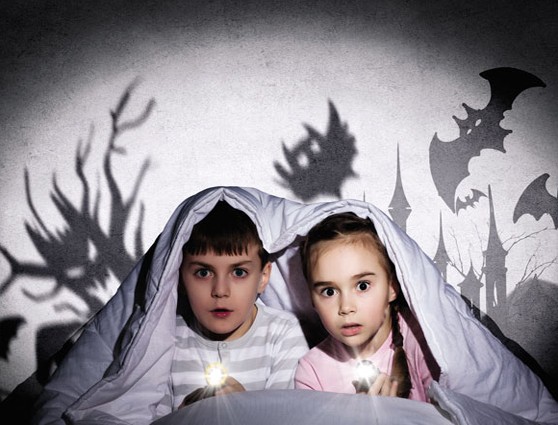 Детям свойственно чего-то бояться. Еще бы, ведь их окружает такой большой и незнакомый мир. Детские страхи обусловлены возрастными особенностями детской психики и по мере взросления ребенка проходят без следа, но иногда они приводят к тому, что у ребенка меняется поведение: он становится неуверенным в себе, излишне тревожным и неспособным к гармоничному взаимодействию с внешним миром. Причины:- излишняя тревожность родителей. Сами родители имеют множество страхов, и эти страхи передаются ребенку, и у тревожных родителей вырастают тревожные дети с множеством фобий и страхов.- гиперопека. Желание родителей оградить ребенка от проблем, мешает ему развиваться, и как следствие, может приводить к излишней тревожности и появлению страхов.- запугивание детей родителями. Я думаю, вам приходилось слышать, как некоторые родители говорят: «Не будешь послушным, доктор сделает тебе укол», «Я тебя Бабе-Яге отдам», «Не трогай – обожжёшься», уверена, каждый родитель сейчас сам может продолжить этот список. То есть мы часто предупреждаем детей об опасности, порой, не обращая внимания на то, в какой форме мы это делаем, и тем самым запугиваем ребёнка. Потом эти родители могут искренне недоумевать, почему ребенок боится врачей или откуда у него кошмары.- большое влияние на формирование детских страхов оказывает обстановка в семье. Страхи у детей чаще встречаются в тех семьях, где существуют конфликты между отцом и матерью, и в семьях, где родители много работают и активно участвуют в общественной жизни в ущерб семье.- невнимание к ребенку. Чаще страдают страхами дети, предоставленные сами себе, лишенные родительского внимания.- также существуют внутрисемейные конфликты и телесные наказания. В таких случаях ребёнок боится оказаться причиной ссор и быть побитым, униженным.- конфликты со сверстниками также могут быть причиной страха у ребёнка. Например, сверстники не хотят играть с ним, или старшие ребята обижают и унижают младших. После этого ребёнок боится знакомиться с людьми, находиться в обществе, часто замыкается в себе.- старшим дошкольникам наиболее неприятны и даже опасны оскорбления, которые также снижают самооценку ребенка. Кроме того, большую роль в возникновении страхов может сыграть испуг или психическое заражение, когда ребенок узнает от сверстников, что чего-то «надо бояться»И все же, основная причина детских страхов – богатая фантазия детей, именно поэтому детские страхи чаще появляются в возрасте 4-6 лет, когда развитие воображения и эмоциональной сферы резко ускоряется.Вспомните, как в детстве вы боялись темноты. По сути, в этой темноте ничего нет, но богатая фантазия рисует другую картину: кажется, что там живут монстры и другие страшные существа.Обычно возрастные страхи живут около 3-4 недель – это допустимая норма. Если же в течение этого времени интенсивность страха возрастает, то речь уже идет о страхе невротическом.ВИДЫ СТРАХОВ- малышей от рождения до 1 года способны напугать громкий и неожиданный шум, любые незнакомые люди, раздевание, одевание и смена обстановки, высота.- дети от 1 до 2 лет могут бояться разлуки с родителями, травм, засыпания и сна (ночные кошмары);- ребятишки до 3 лет боятся, их страшит смена обстановки, изменение порядка жизни.- дети с 3 до 4 лет начинают бояться темноты, одиночества и замкнутого пространства. Именно в темноте ребенок проецирует свои дневные страхи, которых у него, поверьте, немало;- в 6-7лет апогея достигает страх смерти. В этом возрасте у ребенка формируется чувство времени и пространства, появляется концепция жизни, он понимает, что жизнь не бесконечна, что люди рождаются и умирают, и это касается и его семьи;- 7-8-летние дети боятся вызвать неодобрение со стороны родителей, не соответствовать их пожеланиям и ожиданиям. С 8 лет дети больше всего боятся смерти родителей.Хочется повторить, что вышеперечисленные страхи - возрастные, однако у эмоционально чувствительных детей они могут трансформироваться и закрепляться.КАК ПОБОРОТЬ ДЕТСКИЕ СТРАХИРеакция родителя на страх должна быть спокойно-сопереживающей. Нельзя оставаться равнодушными, но и чрезмерное беспокойство может привести к усилению страхов.1. Попробуйте обсудить с ребенком его страх, попросите его описать чувства и сам страх. Чем больше ребенок будет говорить о страхе, тем лучше, - это самая действенная терапия. Попробуйте переубедить ребенка, но не преуменьшайте страх, а поделитесь своим опытом, если он имеется, посоветуйте что-либо, сочините вместе сказку о том, как победить страх2. Самый распространённый и эффективный способ – это игровая форма. Предложите ребёнку нарисовать свой страх на бумаге, как он его представляет. Если он не хочет этого делать, то не нужно и заставлять, отложите на другой раз, а если всё-таки нарисовал, то можно начинать действовать. Дайте ему понять насколько забавное и нестрашное существо на бумаге. Не верит? Тогда вместе подрисуйте этому «страху» смешные рожицы, дайте волю фантазии. А потом предложите порвать бумажку со своим страхом на много мелких кусочков, а ещё лучше устройте «соревнование», у кого больше кусочков получится.3. Если ваш ребёнок боится сказочных героев, то рассказывайте ему сказки, в которых эти герои смешные и добрые.4. Если он боится темноты, то на ночь зажигайте ему небольшой ночник.- одной из самых простых, но в то же время эффективных игр, является игра в прятки. Она помогает избавиться от страха темноты, одиночества, замкнутого пространства- мама может спрятаться с ребенком под одеяло, как буд-то они – мышки в норке, сначала ребенок попробует оставить какое-то пространство для того, чтобы свет проходил, потом привыкнет играть в полной темноте.- не пытайтесь действовать с помощью силы, насильно выключая свет и оставляя малыша в темноте, наедине со своими страхами. Оставьте ему ночник или оставьте дверь приоткрытой. Если ребенка пугают какие-то конкретные предметы, на ночь уберите их в другую комнату. Предложите ребенку спать с мягкой игрушкой, которая ночью будет его охранять.5. Кошмарные сновидения и связанный с этим страх засыпания. Для преодоления этого страха необходимо ограничить просмотр телевизора, тщательно отбирать сказки, которые вы читаете малышу, в них не должно быть страшных сцен. Также вы можете предложить ребенку нарисовать, то, что ему приснилось, а потом сжечь этот рисунок.НЕСКОЛЬКО СОВЕТОВ РОДИТЕЛЯМ- Никогда не запирайте ребёнка одного в замкнутом пространстве.- Никогда не пугайте его Бабой Ягой, полицией, злой собакой, дядей доктором.- Не стоит забывать, что всему своё время, поэтому не нужно маленькому ребёнку показывать агрессивные мультфильмы или рассказывать страшные сказки, потому что это тоже может служить причиной возникновения фобий.- Чтобы избежать страха перед коллективом, постарайтесь заранее подготовить ребёнка к школе. Лучше всего, чтобы ребёнок ходил в детский сад, ведь чем младше человек, тем легче ему найти общий язык с людьми.- Не стыдите и не наказывайте ребенка за его страх. Его страх – это не каприз и не прихоть. Бесполезно советовать «взять себя в руки и перестать бояться» или не бояться потому, что «боятся только девчонки».- Удовлетворяйте любопытство ребенка. Иногда родителей очень утомляют бесконечные «Почему?» и» Что это?», но чем больше непонятного, тем больше страхов. Если ребенок не получает ответ на свой вопрос, он может его придумать, и его фантазия может быть пугающей. В то же время информация должна соответствовать возрасту ребенка, не быть для него непосильной. Нет необходимости акцентировать его внимание на пожарах, стихийных бедствиях, смерти и так далее.- Признавайте право ребенка на страх и проявляйте сочувствие к нему, не опасаясь того, что это усилит его страх. Ребенок должен чувствовать, что вы понимаете и не осуждаете его.И самое главное, разберитесь с собой и со своими страхами, ведь дети копируют поведение взрослых, и если мама боится собак, то ребенок, скорее всего тоже будет их бояться. Если не получается побороть свои фобии, то хотя бы не показывайте их своему чаду.Главное, всегда помните, что только родители могут помочь ребёнку побороть детские страхи, не наказывайте его и не ругайте за то, что он боится, постарайтесь понять и выслушать. Терпения Вам и здоровья вашим детям!#надежда#центр#дети#социальнаясфера#пустьнасузнают#курская#ставропольскийкра#рекомендации#консультирование_родителей#подростки#родителиидетиПедагог – психолог  отделения социальной диагностики и социально – правовой помощи Титова Дарья Ивановна